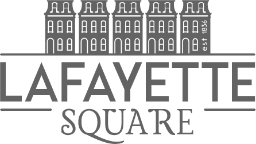 Lafayette Square Neighborhood Association Board of Directors Meeting Minutes05 March 2024		7:00PM 		Park House - 2023 Lafayette
Expected Absences: Tim, BartMotion to adjourn TomSecond TyItemPresenterCall to order and approval of February MinutesCall to order at 7:04Motion to approve Feb 2024 minutes TatianaSeconded by TomChrisOngoing BusinessTaxing District Updatemeeting tomorrow proposed election date of August 2024 is likely to be pushed to general Nov 2024/special election April 2025formal announcement to come after tomorrow’s meetingTomLegal Action on Walter Moody PropertiesLSNA discovery docs were submittedMoody’s discovery has been providedfighting LSNA’s request to get access to the propertiesChristinaNew Business Clifton Strengths Assessmentutilizing board members strengths ChristinaStorage Unit VoteUhaul on Tucker $94/month for 10x10 climate controlled unit; has a secure parking lot; can utilize LSNA’s own lockMotion to approve 12 month lease - TySecond by MarkCall for volunteers on 3/24 to move items to the storage unitChrisKing Endowment Subcommitteeto be in place as long as the endowment is around to formalize communication to Paul KingTom recommends a 3 person committee to put together some type of bylaws; meet once annually; one person from LSNA board; desire to have members be on the subcommittee for a more than 1 year commitment TomBlock Captain Programin need of a new program leaderDonna to send Chris a list of blocks in need of a block captain prior to general meeting to be included in the mtg slide deckDonnaNeighborhood DirectoryLS printed directorybusinesses in the neighborhood are mappedneeds permission to have a page on the website for residents to fill out a form used to develop directoryDonnaMural ProjectEach ward is getting 2 ARPA funded muralsWant to pursue for community garden muralChrisCommittee UpdatesTreasureron track according to budgetopened 2 short-term CDsTatianaCommunicationsno updatesTimFundraising antique fair moving forwardrealtor response about possible open house - not interested due to fluidity of marketUMC doing Easter egg hunt in the park on March 30LSNA to purchase juice boxes and water bottlesMasquerade Ball 10/18/24 paid deposit to Sqwires and DJMarlane and Christina cannot do it all on their ownneed people who have relationships with businesses would like more professional interactions w/ sponsors to ensure that they are on marketingJillBusiness AffairsBartSafetyGeorgeImprovementsMitchMembershipErika has missed 3 meetings w/o communication re: absences Chris to contact to ask if she’s like to resign hoping to have a new chair by April 2024 meetingPreservationMarshaCharitable DonationsLPUMC PreschoolLifewise StLCity LeagueCarol House Quick FixLPALift for LifeSouth City YMCALS Arts Council ChrisDo better with providing written appreciation to community neighbors who are doing good thingsTomUpcoming Meetings and Important DatesGeneral Meeting13 Mar 2024Next Board Meeting02 Apr 2024